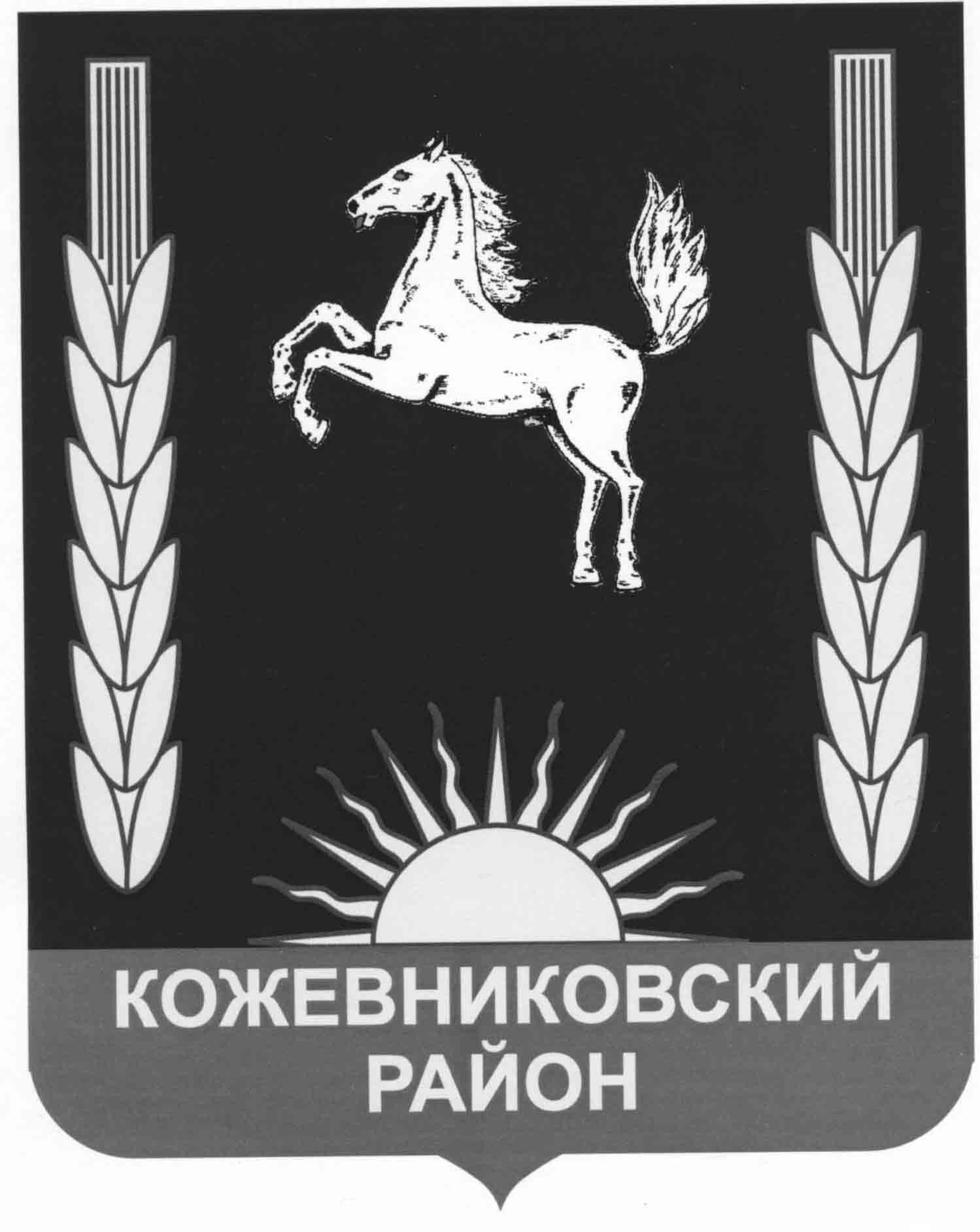   АДМИНИСТРАЦИЯ   кожевниковского   районаРАСПОРЯЖЕНИЕ 07.02.2018 г.		                                                                                                       № 59-р        с. Кожевниково       Кожевниковского района       Томской областиОб очистке кровель зданий, сооружений, жилых домов от снега С целью обеспечения безопасности населения и предотвращения несчастных случаев на территории муниципального образования Кожевниковский район, снижения снеговой нагрузки на несущие конструкции кровель зданий, сооружений, жилых домов предупреждения схода снега с крыш зданий и сооружений в период с 08.02.2018 по 31.03.2018 года:Рекомендовать Главам муниципальных образований сельских поселений, руководителям организаций, предприятий и учреждений независимо от форм собственности, а также собственникам жилых домов организовать: 1.1.  Очистку крыш от снега и наледи.1.2. Постоянный контроль, за наличием снеговой нагрузки на кровлях зданий до  окончания выпадения снега; 1.3. Выполнение правил техники безопасности при проведении работ по  очистке крыш от снега и наледи;1.4. Передачу сведений по очистке кровель зданий и сооружений от снежного покрова и образующейся наледи в Единую дежурно-диспетчерскую службу Кожевниковского района ежедневно по телефону 21-625  с указанием наименования здания, сооружения, адреса места нахождения и даты очистки.        2. Опубликовать настоящее распоряжение в районной газете «Знамя труда» и разместить на официальном сайте органов местного самоуправления.         3. Настоящее распоряжение вступает в силу с даты его официального опубликования.        4. Контроль за исполнением настоящего распоряжения возложить на заместителя Главы Кожевниковского района по жилищно-коммунальному хозяйству, строительству, общественной безопасности Вакурина В.И.Глава  района                                                                                         А.М. Емельянов Заместитель Главы района 					     Начальник отделапо жилищно коммунальному, хозяйству 		                  правовой и кадровой работыстроительству, общественной безопасности 		                  ____________Пономаренко М.В.    ____________________Вакурин В.И.				     ___.02.2018                               ___.02.2018В.Н. Цалко  8- (38244)- 21-953